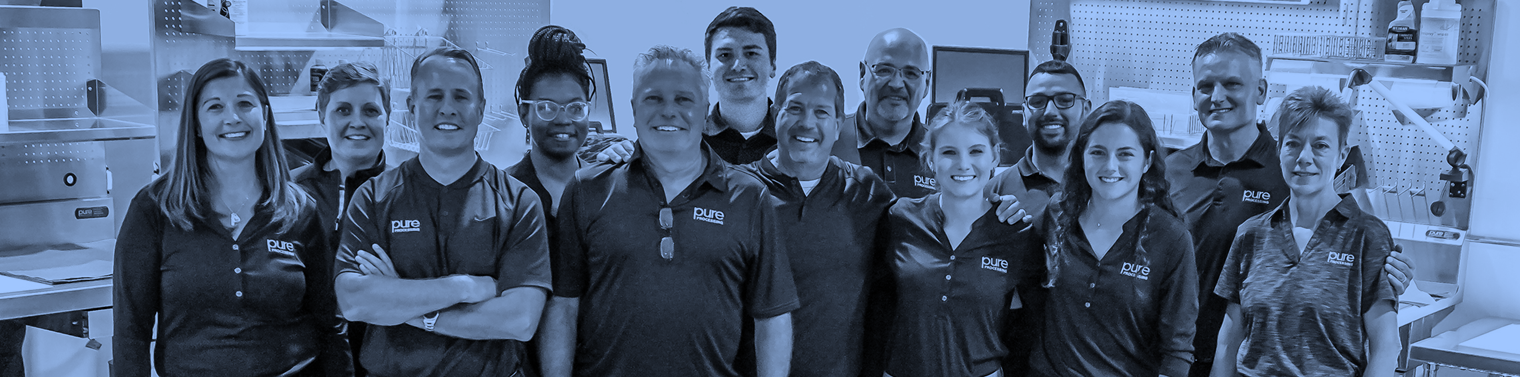 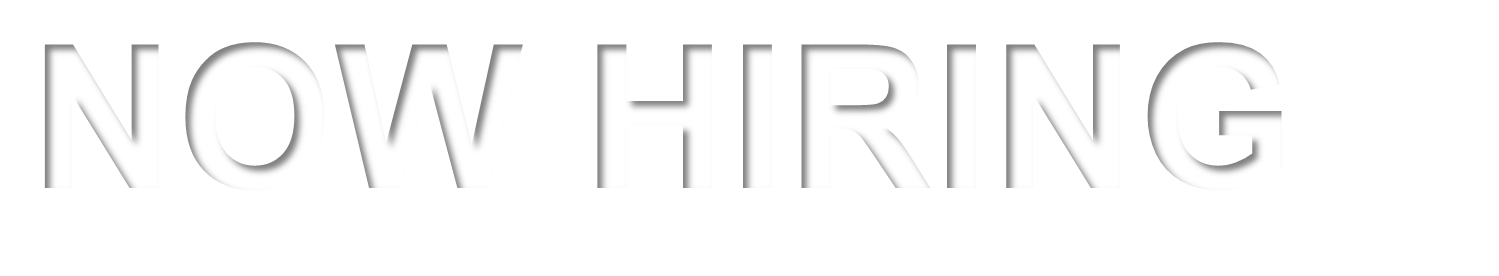 NOW HIRING: Service ManagerWho we ArePure Processing, LLC was founded with the mission to make surgical instrument cleaning faster, safer, and more ergonomic forone of the most important departments in the whole hospital: sterile processing. By engineering & manufacturing equipment to support these objectives, we help hospitals deliver on the most sacred clinical promise: optimal patient safety & care.Who You AreYou'll be a great fit if you:Enjoy building and creating; like showing off mastery of your craft by demonstrating quality of your workSeek a small, high-growth company where you can be part of a team but still have independent, autonomous workAre mechanically inclined, and like the challenge of solving or fixing problemsLike helping others and are interested in the healthcare space; installing equipment at hospitals would be exciting to you!Job DescriptionThe Service Manager’s core functions involve assembling, installing, quality control testing, servicing, shipping, receiving, and maintenance of the full Pure Processing catalog. The Service Manager will also be responsible for traveling to medical facilities to install, service, troubleshoot, or maintenance Pure Processing products as required.   Travel: Light travel required, up to 15%Job ResponsibilitiesAssembly of Pure Processing products, including but not limited to: creating pallets, mounting accessories, wiring and channeling electrical, disassembly, calibrating and testing equipmentGoes to medical facilities and performs installation, preventative and/or corrective maintenance and troubleshooting on Pure Processing equipmentEnsures a positive customer experience with timely, professional and courteous work when fielding customer calls, working at customer facilities, or through e-mail correspondenceShips and receives equipment; records incoming and outbound shipments including serial numbers, product cases, supplies and materialsWorks with power tools and equipment to modify existing products for custom ordersMaintains the physical condition of the warehouse, office equipment, and power toolsMay be asked to drive and maintain a forkliftOther assembly, service, shipping and warehouse duties as requiredSkills & RequirementsExperience in mechanical, plumbing, HVAC, carpentry, electrical, or similar work greatly preferred, but not requiredMinimum 5 years’ experience in related occupationUnwavering attention to detail, safety and qualityAbility to safely monitor, use and maintenance power equipment, forklift certification a plusFor questions regarding this position, please contact:Megan Pietura | Operations Managermpietura@pure-processing.com P: (877) 718-6868 ext. 1004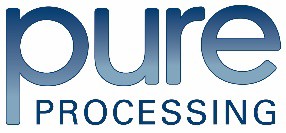 C: (630) 814-9116www.pure-processing.com